                    «Использование здоровьесберегающих технологий в работе учителя – логопеда»Кто рассчитывает обеспечить себе здоровье,                                                                                                      пребывая в лени, тот поступает так же глупо,                                                                                                              как и человек, думающий молчанием                                                                                                  усовершенствовать свой голос.
Платон      С первых шагов и до последнего вздоха, главным даром природы, было, есть и будет здоровье. Возникают новые методики, технологии, разрабатываются новые программы, а встречаясь, мы желаем друг другу -  здоровья.                                                                                                                        Согласно официальному определению Всемирной организации здравоохранения, здоровье – это состояние полного физического, психического и социального благополучия, а не просто отсутствие болезней или физических дефектов.     Идея здоровьесбережения учащихся в образовании является основной задачей национального проекта «Образование», президентской инициативы «Наша новая школа», Федеральных государственных образовательных стандартов.         Здоровьесберегающие образовательные технологии наиболее значимы среди всех известных технологий по степени влияния на здоровье и развитие детей. Главный их признак – использование психолого-педагогических приемов, методов, подходов направленных на сохранение здоровья ребёнка на всех этапах его обучения и развития. Формирование здорового образа жизни должно проходить непрерывно и целенаправленно.       Использование здоровьесберегающих технологий в деятельности учителя - логопеда становится перспективным средством коррекционно-развивающей работы с детьми, имеющими нарушения речи. Эти методы работы принадлежат к числу эффективных средств коррекции, все чаще применяемых в специальной педагогике и помогающих достижению максимально возможных успехов в преодолении не только речевых трудностей, но и общего оздоровления детей младшего школьного возраста. На фоне комплексной логопедической помощи здоровьесберегающие технологии, не требуя особых усилий, оптимизируют процесс коррекции речи детей-логопатов и способствуют оздоровлению всего организма ребенка. Эффект их применения зависит от профессиональной компетенции педагога, умения использовать новые возможности, включать действенные методы в систему коррекционно-развивающего процесса, создавая психофизиологический комфорт детям во время занятий, предусматривающий «ситуацию уверенности» их в своих силах. Кроме того, альтернативные методы и приемы помогают организовывать занятия интереснее и разнообразнее.       Таким образом, терапевтические возможности здоровьесберегающих технологий содействуют созданию условий для речевого высказывания и восприятия.       На логопедических занятиях  используются  как традиционные, так и нетрадиционные приемы здоровьесберегающих  технологий, среди которых:Технологии сохранения и стимулирования здоровья, способствующие предотвращению состояний переутомления, гиподинамии и других дезадаптационных состояний: Динамические паузы (электронные физминутки, выполнения движений, сопровождаемых стихами, выполнение заданий в движении, с мячом и т.д.);Упражнения на развитие мелкой моторики (пальчиковые игры, графические диктанты, ниткография, игры с бросовым материалом, штриховка, оригами, лепка, квиллинг и т.д.);Дыхательная  гимнастика;Гимнастика для глаз;Коррекционные технологии: Имаготерапия – театрализация. Включает в себя: куклотерапию, сказкотерапию. Музыкотерапия - воздействие музыки на человека с терапевтическими целямиПесочная терапия - игра с песком, как способ развития ребенка.Аурикулотерапия – лечебное воздействие на точки ушной раковины.Хромотерапия – терапевтическое воздействие цвета на организм человека. Технологии обучения здоровому образу жизни:проблемно игровые методики;игротерапия;разные виды массажа и самомассажа.       Использование здоровьесберегающих технологий на  логопедических занятиях:• Способствует повышению речевой активности; • Развивает речевые умения и навыки; • Снимает напряжение, восстанавливает работоспособность; • Активизирует познавательный интерес; Улучшает концентрацию внимания, снижает трудности переключения с одного вида деятельности на другой.Для соразмеренности, красоты и здоровья                                                                                                                требуется не только образование в области наук и искусства,                                                                                 но и занятия всю жизнь физическими упражнениями, гимнастикой.Платон.Подготовила: учитель-логопед «Детского сада» №59 Шапило Екатерина Александровнаг. Смоленск 2014г.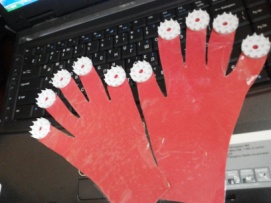 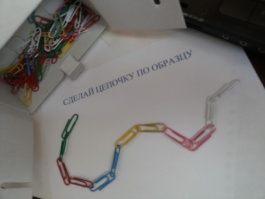 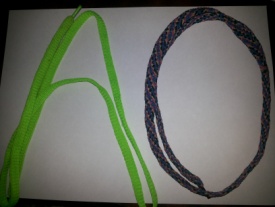 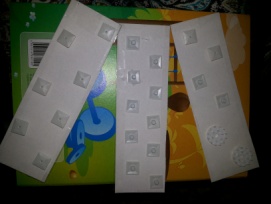 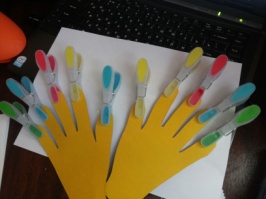 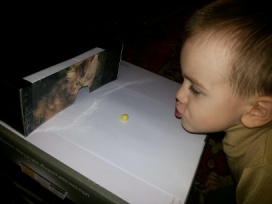 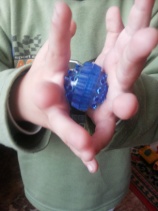 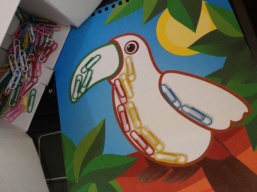 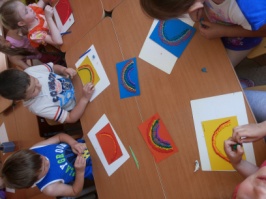 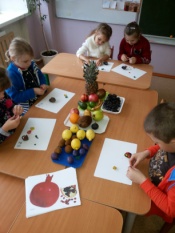 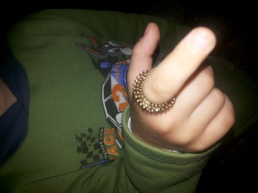 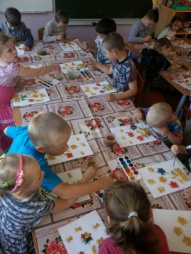 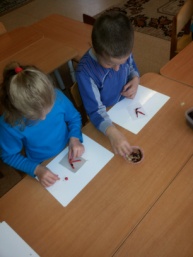 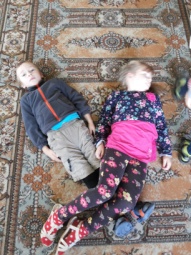 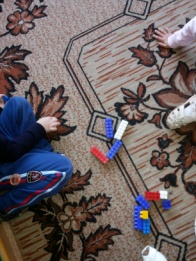 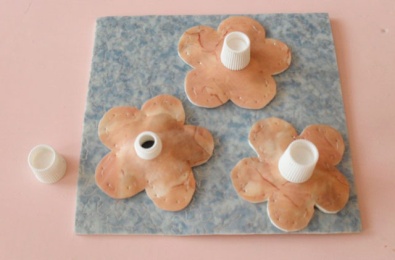 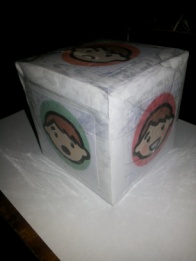 